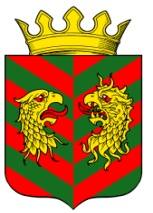 СОВЕТ ДЕПУТАТОВ МУНИЦИПАЛЬНОГО ОБРАЗОВАНИЯ «КЯХТИНСКИЙ РАЙОН» РЕСПУБЛИКИ БУРЯТИЯРЕШЕНИЕ«30» ноября 2021 года                                                                 № 7-41Сг. КяхтаО работе Совета депутатов муниципального образования «Кяхтинский район» по исполнению наказов избирателей и развитию Кяхтинского районаВ целях повышения эффективности деятельности Совета депутатов МО «Кяхтинский район», руководствуясь ст. 16 Регламента Совета депутатов МО «Кяхтинский район», утвержденного решением Совета депутатов МО «Кяхтинский район» от 22.02.2018г № 2-58С,  Совет депутатов МО «Кяхтинский район» Республики Бурятия РЕШИЛ:Утвердить Порядок организации работы с наказами избирателей депутатам Совета депутатов МО «Кяхтинский район» согласно приложению № 2 к настоящему решению.Создать рабочую группу по исполнению наказов избирателей депутатами Совета депутатов МО «Кяхтинскийрайон»и развитию Кяхтинского района.К вопросам ведения рабочей группы относятся:- организация работы с наказами избирателей, данными депутатами Совета депутатов МО «Кяхтинский район», и контроль за реализацией мероприятий по их исполнению;- укрепление и повышение доходной базы бюджета муниципального образования «Кяхтинский район», повышение эффективности  использования бюджетных средств;- развитие градостроительной сферы в Кяхтинском районе;- развитие жилищно-коммунального комплекса в Кяхтинском районе;- развитие социальной инфраструктуры в Кяхтинском районе.Организация деятельности рабочей группы осуществляется в порядке, установленном статьей 16 Регламента Совета депутатов МО «Кяхтинский район».Утвердить состав рабочей группы по исполнению наказов избирателей депутатам Совета депутатов МО «Кяхтинский район» и развитию Кяхтинского района согласно приложению № 1 к настоящему решению.Настоящее решение вступает в силу со дня его официального опубликования.Председатель Совета депутатовМО «Кяхтинский район»                                              И.В.МатаевПриложение № 1К Решению Совета депутатов МО «Кяхтинский район»от «30» ноября 2021г. № 7-41СПорядокорганизации работы с наказами избирателей депутатам Совета депутатов МО «Кяхтинский район»Общие положения Настоящий Порядок организации работы с наказами избирателей депутатам Совета депутатов МО «Кяхтинский район» (далее по тексту – Порядок) разработан в соответствии с Конституцией Российской Федерации, Бюджетным кодексом Российской Федерации, Федеральным законом от 06.10.2003г № 131-ФЗ «Об общих принципах местного самоуправления в Российской Федерации», Уставом Муниципального образования «Кяхтинский район», Регламентом Совета депутатов МО «Кяхтинский район», утвержденного решением Совета депутатов МО «Кяхтинский район» от 22.02.2018г. № 2-58С.Целями организации работы с наказами избирателей являются: повышение уровня и качества жизни жителей Кяхтинского района; учет интересов и нужд жителей Кяхтинского района; решение вопросов экономического, социального и культурного развития Кяхтинского района.Наказами избирателей депутатам Совета депутатов МО «Кяхтинский район» признаются поручения граждан, имеющие общественное значение, реализация которых относится к ведению органов местного самоуправления района, внесенные гражданами в соответствии с разделом 2 настоящего Порядка (далее – наказы избирателей).Приоритетными направлениями при формировании и утверждении перечня наказов избирателей, рекомендуемых к включению в муниципальные программы, являются мероприятия:-  по строительству, реконструкции, капитальному и текущему ремонту учреждений образований, культуры, физической культуры и спорта, включая разработку и экспертизу проектно-сметной документации (в т.ч. по требованиям законодательства и предписаниям контрольно-надзорных органов);- по строительству, реконструкции, капитальному ремонту сетей водоснабжения, водоотведения. Электроснабжения, теплоснабжения, включая разработку и экспертизу проектно-сметной документации;- по благоустройству территорий, содержанию и уходу за зелеными насаждениями, включая разработку и экспертизу проектно – сметной документации;- по устройству и ремонту спортивных и детских игровых площадок, включая разработку проектно-сметной документации и вертикальную планировку участка;- по безопасности дорожного движения, включая расчистку и выравнивание (грейдирование) дорожного полотна, закуп песчано-гравийной смеси для подсыпки проезжей части (в т.ч. по требованиям законодательства и предписаниям контрольно-надзорных органов).Порядок внесения наказов избирателейНаказы избирателей вносятся избирателями численностью не менее 10 человек на встречах с депутатами (кандидатом в депутаты), на собраниях (конференциях) граждан, а также в ходе ежегодных отчетных встреч депутатов с избирателями.На встречах депутатов (кандидатов в депутаты) с избирателями ведется протокол, в котором указываются: дата и место проведения встречи, количество присутствующих избирателей; фамилия и инициалы председательствующего, секретаря; повестка; краткое содержание выступлений участников; принятые решения; результаты голосования. Протокол встречи подписывается председательствующим и секретарем. Решения на встрече депутата (кандидата в депутаты) с избирателями принимаются открытым голосованием большинством голосов от числа присутствующих избирателей.Каждый избиратель, принимающий участие в собрании, встрече имеет право вносить предложения по наказам. Наказы избирателей могут вноситься как в письменной, так и в устной форме.Предложения избирателей обобщаются исходя из их актуальности и общественной значимости, обоснованности и реальности исполнения.Рассмотрение наказов избирателейРабочая группа по исполнению наказов избирателей депутатам Совета депутатов МО «Кяхтинский район» и развитию Кяхтинского района, состоит из 9 членов рабочей группы, состав которой утверждается решением Совета депутатов МО «Кяхтинский район» (далее по тексту – Рабочая группа).Рабочая группа состоит из Президиума Совета депутатов МО «Кяхтинский район», первого  Заместителя Руководителя Администрации МО «Кяхтинский район» по экономике, заместителя Руководителя - Председателя  МКУ Комитета по развитию инфраструктуры Администрации МО «Кяхтинский район», Председателя Глав сельских поселений муниципального образования «Кяхтинский район».Председателем рабочей группы является Председатель Совета депутатов МО «Кяхтинский район».Решение об утверждении Рабочей группы по исполнению наказов избирателей депутатам Совета депутатов МО «Кяхтинский район» и развитию Кяхтинского района принимается открытым голосованием большинством голосов от числа присутствующих на заседании депутатов.Рабочая группа рассматривает и согласовывает наказы избирателей, осуществляет контроль за реализацией мероприятий по их исполнению.Депутат Совета депутатов МО «Кяхтинский район» ежегодно не позднее 1апреля осуществляет следующие мероприятия:- формирует перечень наказов избирателей на очередной финансовый год;- направляет сопроводительным письмом в Рабочую группу перечень наказов избирателей по установленной форме (согласно приложению к настоящему Порядку) с приложением соответствующих протоколов либо информационное письмо об отсутствии предложений по наказам избирателей. По запросу аппарата совета депутатов МО «Кяхтинский район» документы, указанные в настоящем пункте, предоставляются депутатам в электронном виде.3.3. Аппарат Совета депутатов МО «Кяхтинский район» не позднее 1 мая направляет перечень наказов избирателей в структурные подразделения Администрации МО «Кяхтинский район», а при необходимости Администрации МО ГП «Город Кяхта», для подготовки заключения о возможности реализации каждого наказа избирателей, сроках исполнения с указанием предварительных финансовых и материальных затрат, необходимых для выполнения наказов избирателей (далее - заключение).3.4. Структурные подразделения Администрации МО «Кяхтинский район», ответственные за выполнение мероприятий по наказам, не позднее 1 июня представляют в аппарат Совета депутатов МО «Кяхтинский район» заключения на перечень наказов избирателей.3.5. В течении 10 рабочих дней со дня поступления заключений структурных подразделений Администрации МО «Кяхтинский район», ответственных за выполнение мероприятий по наказам, Рабочая группа рассматривает наказы избирателей с учетом поступивших заключений, материальных и финансовых возможностей МО «Кяхтинский район», подготавливает и вносит на рассмотрение Совета депутатов МО «Кяхтинский район» проект решения об утверждении Перечня наказов избирателей, рекомендуемых к включению в муниципальные программы на очередной финансовый год, в порядке, установленном Регламентом Совета депутатов МО «Кяхтинский район».3.6. Решение об утверждении перечня наказов избирателей, рекомендуемых к включению в муниципальные программы на очередной финансовый год, принимаются на сессии Совета депутатов МО «Кяхтинский район» не позднее 1 июля, предшествующего очередному финансовому году.3.7. Сроки, установленные в пунктах 3.2.-3.6. настоящего Порядка, не применяются в отношении вновь избранного созыва депутатов МО «Кяхтинский район».Вновь избранные депутаты Совета депутатов МО «Кяхтинский район» при  наличии предложений о внесении изменений в утвержденный перечень наказов избирателей на очередной финансовый год направляет в Рабочую группу после утверждения ее состава.Проект решения о внесении изменений в перечень наказов избирателей, рекомендуемых к включению в муниципальные программы, разработанный с учетом предложений вновь избранных депутатов Совета депутатов МО «Кяхтинский район», рассматривается на сессии Совета депутатов МО «Кяхтинский район» не позднее 1 декабря года, предшествующего очередному финансовому году.Внесение изменений в перечень наказов избирателейВ случае выявления экономической, технической (иной объективной) невозможности либо нецелесообразности реализации ранее утвержденного наказа депутат Совета депутатов МО «Кяхтинский район» направляет в аппарат Совета депутатов МО «Кяхтинский район» предложение о внесении изменений в содержание наказов избирателей, включенных в муниципальные программы.Вместе с предложением депутат Совета депутатов МО «Кяхтинский район» направляет  в аппарат Совета депутатов МО «Кяхтинский район» документы, подтверждающие волеизъявление граждан (протоколы собраний, сходов избирателей).Аппарат Совета депутатов МО «Кяхтинский район» в течении 15 рабочих дней направляет поступившие от депутатов предложения в структурные подразделения Администрации МО «Кяхтинский район», а при необходимости Администрации МО ГП «Город Кяхта», ответственные за выполнение мероприятий по наказам, для дачи заключений.Структурные подразделения Администрации, ответственные за выполнение мероприятий по наказам, в течении 15 рабочих дней со дня поступления предложений подготавливают и направляют в аппарат Совета депутатов МО «Кяхтинский район» заключения.В течении 10 рабочих дней со дня поступления заключений структурных подразделений Администрации, ответственных за выполнение мероприятий по наказам, предложения депутата с приложением полученных заключений и документов, указанных в пункте 4.1. настоящего Порядка, рассматриваются на заседании Рабочей группы. В случае одобрения Рабочей группой предложений о внесении изменений в перечень наказов избирателей Рабочая группа подготавливает и вносит на рассмотрение Совета депутатов МО «Кяхтинский район» проект решения о внесении изменений в перечень наказов избирателей, рекомендуемых к включению в муниципальные программы, в порядке, установленном Регламентом Совета депутатов МО «Кяхтинский район».Решение о внесении изменений в перечень наказов избирателей на очередной финансовый год принимается на сессии Совета депутатов МО «Кяхтинский район» до 1 октября текущего года.Предложения по внесению изменений в перечень наказов избирателей могут вноситься депутатами после 15 января соответствующего года, на который утвержден перечень наказов избирателей.После 1 октября соответствующего года, на который утвержден перечень наказов избирателей, депутаты не могут вносить предложения по внесению изменений в перечень наказов избирателей, связанные с заменой содержания наказа избирателей или изменением адреса (объекта) в наказах избирателей.Организация исполнения наказов избирателейРешение Совета депутатов МО «КЯхтинский район» об утверждении перечня наказов избирателей, рекомендуемых к включению в муниципальные программы на очередной финансовый год, учитывается Администрацией МО «Кяхтинский район» при разработке, реализации и внесении изменений в муниципальные программы.Организация исполнения наказов избирателей осуществляется Администрацией МО «Кяхтинский район», ее структурными подразделениями в соответствии с решением о бюджете муниципального района на соответствующий год.Финансирование расходов на реализацию наказов избирателей осуществляется за счет средств местного бюджета в порядке, установленном бюджетным законодательством.Контроль за реализацией мероприятий по исполнению наказов избирателейКонтроль за реализацией мероприятий по исполнению наказов избирателей осуществляется рабочей группой и Администрацией МО «Кяхтинский район». Контрольно-счетная палата МО «Кяхтинский район» осуществляет контроль над законностью и целевым использованием финансовых средств, выделенных на реализацию наказов избирателей.Депутаты Совета депутатов МО «Кяхтинский район» информируют избирателей о выполнении наказов на ежегодных отчетах о депутатской деятельности на избирательных округах. Приложение к Порядку организации работы с наказами избирателей депутатами Совета депутатов МО «Кяхтинский район» ПЕРЕЧЕНЬ НАКАЗОВ ИЗБИРАТЕЛЕЙФ.И.О. депутата______________________________________________________________Избирательный округ _________________________________________________________	Дата ____________		Подпись__________________Примечание:_______________________________________________________________________________Приложение № 2к решению Совета депутатов МО «Кяхтинский район» от «30» ноября 2021г. № 7-41ССостав рабочей группы по исполнению наказов избирателей депутатам Совета депутатов МО «Кяхтинский район» и развитию Кяхтинского районаПредседатель Совета депутатов МО «Кяхтинский район»Заместитель Председателя Совета депутатов МО «Кяхтинский район»Председателя постоянной депутатской комиссии по экономике, муниципальной собственности, бюджету, налогам и сборам Совета депутатов МО «Кяхтинский район».Председателя постоянной депутатской комиссии по социальному развитию, работе с общественными организациями, регламенту, законности и охране прав граждан Совета депутатов МО «Кяхтинский район».Председателя постоянной депутатской комиссии по сельскому хозяйству, земельной реформе и охране окружающей среды Совета депутатов МО «Кяхтинский район».Председателя постоянной депутатской комиссии по промышленности, транспорту, связи, коммунально-бытовому обслуживанию и торговле Совета депутатов МО «Кяхтинский район».Заместителя Руководителя Администрации МО «Кяхтинский район» по экономике.8. Заместителя Руководителя - Председателя  МКУ Комитета по развитию инфраструктуры Администрации МО «Кяхтинский район».9.Председателя Глав сельских поселений муниципального образования «Кяхтинский район».п/п №Содержание наказа избирателей (мероприятия)Адрес исполнения мероприятияРасчетная сумма, тыс. руб.